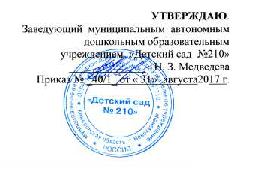 Планобразовательной деятельности МАДОУ «Детский сад № 210»,реализующего основную образовательную программу дошкольного образованияна 2017-2018 учебный год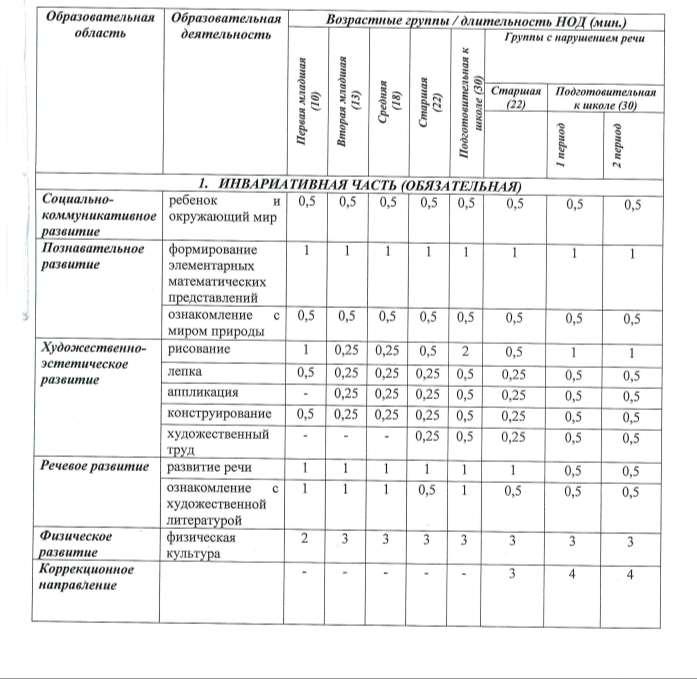 ВАРИАТИВНАЯ ЧАСТЬ (МОДУЛЬНАЯ)ПОЯСНИТЕЛЬНАЯ ЗАПИСКАплану образовательной деятельности муниципального автономного дошкольного образовательного учреждения«Детский сад № 210»на 2017-2018 учебный годмуниципальном автономном дошкольном образовательном учреждении «Детский сад № 210» (далее Учреждение) в 2017-2018 учебном году укомплектовано четырнадцать групп:первая младшая – 4;вторая младшая – 2;средняя – 3;старшая – 3;подготовительная к школе - 2.План образовательной деятельности	разработан  на основании:основной образовательной программы дошкольного образования МА ДОУ «Детский сад № 210» в соответствии с ФГОС дошкольного образования;программ коррекционного обучения для детей с нарушением речи:«Коррекционное обучение и воспитание детей пятилетнего возраста с общим недоразвитием речи» Т.Б. Филичева, Г.В. Чиркина;«Программа обучения детей с недоразвитием фонетического строя речи» (в подготовительной к школе группе) Г.А. Каше, Т.Б. Филичева;«Программа обучения и воспитания детей с фонетико-фонематическим недоразвитие речи» (старшая группа) Т.Б. Филичева, Г.В. Чиркина;в соответствие с  нормативно-правовыми  документами:ФЗ № 273 от 01.09.2013 г. «Об образовании в РФ»;Типовое положение о дошкольном образовательном учреждении (постановление правительства РФ от 12.09.2009 г. № 666);Постановление  от  15.05.2013  г.  №  26  об  утверждении  СаНПиН2.4.1.3049-13 «Санитарно-эпидемиологические требования к устройству, содержаниюорганизации режима работы дошкольных образовательных организаций»;Письмо Министерства образования и науки РФ от 31.05.2007 г. № 03-1213 «О методических рекомендациях по отнесению дошкольных образовательных учреждений к определенному виду»;Положение о лицензировании образовательной деятельности (постановление Правительства РФ от 31.03.2009 г. № 277);Приказ Министерства образования и науки РФ от 17.10.2013 г. № 1155 «Об утверждении федерального государственного образовательного стандарта дошкольного образования»;7. Письмо Министерства образования и науки РФ органам исполнительной власти субъектов РФ, осуществляющим управление в сфере образования «О разработке основной общеобразовательной программы дошкольного образования» от 21.10. 2011 г. № 03-248».8. Приказ Министерства образования РФ, Минздрава России, Госкомспорта России «О совершенствовании процесса физического воспитания в образовательных учреждениях РФ» №2715/227/166/19 от 16.07.02;Устав муниципального бюджетного дошкольного образовательного учреждения «Детский сад № 210».Целью образовательного процесса в МА ДОУ «Детский сад № 210» является обеспечение воспитания, обучения, развития и коррекции недостатков в физическом и (или) психическом развитии воспитанников.Основными задачами деятельности  Учреждения  являются:охрана жизни и укрепление физического и психического здоровья детей;обеспечение познавательно-речевого, социально-личностного, художественно-эстетического и физического развития детей;воспитание в детях с учетом возрастных категорий гражданственности, уважения к правам и свободам человека, любви к природе, Родине, семье;осуществление необходимой коррекции недостатков в физическом и (или) психическом развитии детей;взаимодействие с семьями детей для обеспечения полноценного развития детей;оказание   консультативной   и   методической   помощи   родителям   (законнымпредставителям) по вопросам воспитания, обучения и развития детей.Для решения вышеназванных задач в образовательном учреждении используются дополнительные программы, которые реализуются в процессе непосредственной образовательной и самостоятельной деятельности детей:«Синтез» К.В. Тарасова;«Танцевальная ритмика» Т. Суворова;«Топ-хлоп, малыши» Т. Сауко;«Коммуникативные танцы для детей» А.И. Буренина;«Ритмическая мозаика» А.И. Буренина.соответствии с требованиями комплексных программ дошкольного образования, рекомендованных Министерством образования и науки Российской Федерации, в инвариантной части плана определено минимальное количество занятий совместной деятельности, отведенное на образовательные области (приказ Министерства образованиянауки РФ от 23.11.2009 г. № 655 «Об утверждении и введении действия федеральных государственных требований к структуре основной общеобразовательной программы дошкольного образования»).план включены пять образовательных областей, обеспечивающие социально-коммуникативное, познавательное, речевое, художественно-эстетическое и физическое развитие детей дошкольного возраста. Каждому направлению развития ребенка дошкольного возраста соответствуют определенные образовательные области.Название видов образовательной деятельности внутри каждой образовательной области определено основной общеобразовательной программой дошкольного образования, реализуемой в учреждении.Объем учебной нагрузки в течение недели определен в соответствии с санитарно-эпидемиологическими требованиями к устройству, содержанию и организации режима работы дошкольных образовательных учреждений (СанПиН 2.4.1.3049-13).Инвариантная часть плана включает в себя непосредственно образовательную деятельность по реализации программы «От рождения до школы».Во	всех	возрастных	группах	основы	физической	культуры	проводятся	вфизкультурном зале,  на свежем воздухе, в бассейне.Учитывая максимальную нагрузку на детей дошкольного возраста, требования программы, реализуемой в учреждении, происходит чередование видов образовательной деятельности.Примечание:Число 0,25 означает, что этот вид ОД проводится один раз в месяц, в чередовании с другими видами ОД.Число 0,5 означает, что этот вид ОД проводится один раз в две недели, в чередовании с другими видами ОД.Музыка22222222Итого НОД в неделю1010101013131515Нагрузка в день2030405078659090Нагрузка в неделю100150200250390325450450